Multiplication PracticeHow many can you answer correctly in one minute?12 × 11 = _____ 4 × 5 = _____ 10 × 12 = _____ 4 × 1 = _____7 × 10 = _____ 2 × 7 = _____ 7 × 6 = _____ 5 × 9 = _____11 × 3 = _____ 12 × 11 = _____ 9 × 2 = _____ 10 × 1 = _____6 × 11 = _____ 6 × 5 = _____ 6 × 1 = _____ 2 × 5 = _____3 × 8 = _____ 8 × 6 = _____ 4 × 12 = _____ 9 × 5 = _____6 × 12 = _____ 9 × 9 = _____ 12 × 5 = _____ 6 × 5 = _____11 × 4 = _____ 8 × 10 = _____ 11 × 10 = _____ 9 × 7 = _____7 × 4 = _____ 9 × 10 = _____ 7 × 2 = _____ 3 × 2 = _____6 × 9 = _____ 8 × 10 = _____ 9 × 4 = _____ 2 × 4 = _____3 × 7 = _____ 12 × 3 = _____ 12 × 7 = _____ 1 × 5 = _____3 × 4 = _____ 4 × 6 = _____ 3 × 8 = _____ 4 × 9 = _____11 × 1 = _____ 3 × 3 = _____ 11 × 7 = _____ 1 × 2 = _____1 × 9 = _____ 12 × 9 = _____ 7 × 6 = _____ 6 × 11 = _____6 × 4 = _____ 2 × 8 = _____ 4 × 5 = _____ 7 × 10 = _____12 × 10 = _____ 6 × 7 = _____ 4 × 3 = _____ 12 × 5 = _____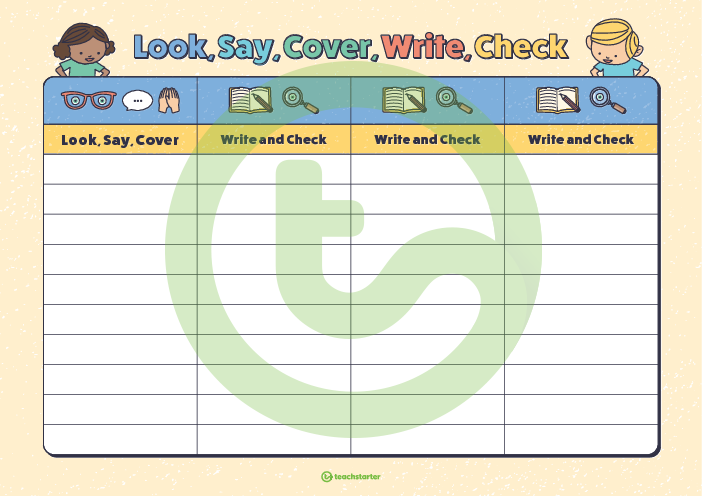 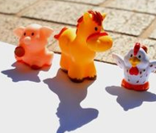 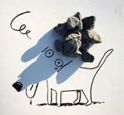 Time and SubjectLearning ObjectiveMondayTask/Link/Resources8.45-9.00ReadingL.O: To practise and consolidate existing reading skills.Read your individual reading book, either in your head or out loud. 9.00-9.15Morning MathsLO: To consolidate recall of multiplication facts. Complete this week’s multiplication sheet. You will find this week’s multiplication sheet on page 6. Just scroll down! How many can you answer correctly in one minute? Remember, it is the same one every day for a week so try and beat your score each time! 9.15-9.45SpellingLO: To practise RWI Spelling unit words. Speed write this week’s words- time yourself a minute for each! Write them in different colours or fancy writing, make yourself a poster of each of the words!  Circle the consonants and vowels. Week 11 – delicious ferocious malicious precious spacious suspicious vicious9.45-10.00Active breakL.O: To boost my concentration through movement.https://www.youtube.com/watch?v=Y9LLfv7yauMJoin in with the Go Noodle clip above to get you moving! 10.00-11.00EnglishLO: To practise writing speechFollow the link below:https://classroom.thenational.academy/lessons/to-practise-writing-speech-6wtk8r 11.00- 11.15 Break11.00- 11.15 Break11.00- 11.15 Break11.15-12.15MathsLO: To convert between units of metric massFollow the link below:https://classroom.thenational.academy/lessons/converting-between-units-of-metric-mass-6ww38d 12.15-1.00Dinner12.15-1.00Dinner12.15-1.00Dinner1.00-1.15StorytimeLO: To listen to a story for pleasure. Follow the link to Beezer, remember where you get up to each day:https://stories.audible.com/pdp/B083MBWSYQ?ref=adbl_ent_anon_ds_pdp_pc_cntr-2-21.15-2.30PE LO: To develop my fitness and strength. Follow the links below to develop your fitness and strength: https://www.youtube.com/watch?v=0yZDVWab_dIhttps://www.youtube.com/watch?v=NDZhgfrmogA&list=PLYGRaluWWTojV3An2WEgsQ4qGFy_91jDL&index=12Time and SubjectLearning ObjectiveTuesdayTask/Link/Resources8.45-9.00ReadingL.O: To practise and consolidate existing reading skills.Read your individual reading book, either in your head or out loud. 9.00-9.15Morning MathsLO: To consolidate recall of multiplication facts.Complete this week’s multiplication sheet. You will find this week’s multiplication sheet on page 6. Just scroll down! How many can you answer correctly in one minute? Remember, it is the same one every day for a week so try and beat your score each time!9.15-9.45SpellingLO: To practise RWI Spelling unit words.Speed write this week’s words- time yourself a minute for each! Write them in different colours or fancy writing, make yourself a poster of each of the words!  Circle the consonants and vowels.Week 11 – delicious ferocious malicious precious spacious suspicious vicious9.45-10.00Active breakL.O: To boost my concentration through movement.https://www.youtube.com/watch?v=OPLWyZMRNn0Join in with the Go Noodle clip above to get you moving! 10.00-11.00English LO: To plan the build-up (Part 2)Follow the link below:https://classroom.thenational.academy/lessons/to-plan-the-build-up-part-2-6wwkcd 11.00- 11.15 Break11.00- 11.15 Break11.00- 11.15 Break11.15-12.15MathsLO: To solve problems involving converting between units of metric massFollow the link below:https://classroom.thenational.academy/lessons/solving-problems-involving-converting-between-units-of-metric-mass-69h66e 12.15-1.00Dinner12.15-1.00Dinner12.15-1.00Dinner1.00-1.15StorytimeLO: To listen to a story for pleasure. Follow the link to Beezer, remember where you get up to each day:https://stories.audible.com/pdp/B083MBWSYQ?ref=adbl_ent_anon_ds_pdp_pc_cntr-2-21.15-2.30TopicScienceLO: To understand how planets in the solar system differFollow the link below:https://classroom.thenational.academy/lessons/how-do-the-planets-in-the-solar-system-differ-69k6ar 2.30-3.00RHELO: To learn about the impact of deforestation on animals. Follow the link:https://classroom.thenational.academy/lessons/deforestation-70vk0cTime and SubjectLearning ObjectiveWednesdayTask/Link/Resources8.45-9.00ReadingL.O: To practise and consolidate existing reading skills.Read your individual reading book, either in your head or out loud. 9.00-9.15Morning MathsLO: To consolidate recall of multiplication facts. Complete this week’s multiplication sheet. You will find this week’s multiplication sheet on page 6. Just scroll down! How many can you answer correctly in one minute? Remember, it is the same one every day for a week so try and beat your score each time!9.15-9.45SpellingLO: To practise RWI Spelling unit words.Speed write this week’s words- time yourself a minute for each! Write them in different colours or fancy writing, make yourself a poster of each of the words!  Circle the consonants and vowels. Week 11 – delicious ferocious malicious precious spacious suspicious vicious9.45-10.00Active breakL.O: To boost my concentration through movement.https://www.youtube.com/watch?v=7pUAdYWud10Join in with the Go Noodle clip above to get you moving! 10.00-11.00EnglishLO: To write the build-up (Part 2)Follow the link below:https://classroom.thenational.academy/lessons/to-write-the-build-up-part-2-c5gkac 11.00- 11.15 Break11.00- 11.15 Break11.00- 11.15 Break11.15-12.15MathsLO: To understand pounds and convert kilograms to poundsFollow the link below:https://classroom.thenational.academy/lessons/understanding-pounds-and-converting-kilograms-to-pounds-74u3ge 12.15-1.00Dinner12.15-1.00Dinner12.15-1.00Dinner1.00-1.15StorytimeLO: To listen to a story for pleasure. Follow the link to Beezer, remember where you get up to each day:https://stories.audible.com/pdp/B083MBWSYQ?ref=adbl_ent_anon_ds_pdp_pc_cntr-2-21.15-3.00TopicScience LO: To develop a deeper understanding of stars and star constellationsFollow the link below:https://classroom.thenational.academy/lessons/what-are-stars-and-star-constellations-chjp6c Time and SubjectLearning ObjectiveThursdayTask/Link/Resources8.45-9.00ReadingL.O: To practise and consolidate existing reading skills.Read your individual reading book, either in your head or out loud. 9.00-9.15Morning MathsLO: To consolidate recall of multiplication facts. Complete this week’s multiplication sheet. You will find this week’s multiplication sheet on page 6. Just scroll down! How many can you answer correctly in one minute? Remember, it is the same one every day for a week so try and beat your score each time!9.15-9.45SpellingLO: To practise RWI Spelling unit words.Speed write this week’s words- time yourself a minute for each! Write them in different colours or fancy writing, make yourself a poster of each of the words!  Circle the consonants and vowels. Week 11 – delicious ferocious malicious precious spacious suspicious vicious 9.45-10.00Active breakL.O: To boost my concentration through movement.https://www.youtube.com/watch?v=Hl5dRW4E9hcJoin in with the Go Noodle clip above to get you moving! 10.00-11.00EnglishLO: To write the rest of The Highwayman Follow the link below:https://classroom.thenational.academy/lessons/to-write-the-rest-of-the-highwayman-free-write-6rt6ad 11.00- 11.15 Break11.00- 11.15 Break11.00- 11.15 Break11.15-12.15MathsLO: To solve problems involving conversion (lb and kg) Follow the link below:https://classroom.thenational.academy/lessons/solving-problems-involving-the-conversion-between-lb-and-kg-crv32r 12.15-1.00Dinner12.15-1.00Dinner12.15-1.00Dinner1.00-1.15StorytimeLO: To listen to a story for pleasure. Follow the link to Beezer, remember where you get up to each day:https://stories.audible.com/pdp/B083MBWSYQ?ref=adbl_ent_anon_ds_pdp_pc_cntr-2-21.15-2.00TopicScienceLO: To learn about the universe and what it is made from.Follow the link below:https://classroom.thenational.academy/lessons/what-is-the-universe-and-what-is-it-made-from-c8uk8e 2.00-2.30FrenchLO: To expand knowledge of numbers in French.Follow the link below:https://www.french-games.net/frenchlessons?topic=Numbers%20-%20to%20100%20(1)&level=primary2.30-3.00ArtLO: To create a piece of art work in the style of Ben Eine.With all this sun outside, grab a few objects and explore how shadows are formed. Create an observational drawing while you sit in the garden. Can you find the name of the Belgian artist who takes inspiration from shadows?
Can you turn your drawings of the objects into cartoon characters? 
Draw your name in graffiti writing and decorate in the style of Ben Eine. Scroll down to page 8.Time and SubjectLearning ObjectiveFridayTask/Link/Resources8.45-9.00ReadingL.O: To practise and consolidate existing reading skills.Read your individual reading book, either in your head or out loud. 9.00-9.15Morning MathsLO: To consolidate recall of multiplication facts.Complete this week’s multiplication sheet. You will find this week’s multiplication sheet on page 6. Just scroll down! How many can you answer correctly in one minute? Remember, it is the same one every day for a week so try and beat your score each time!9.15-9.45SpellingLO: To practise RWI Spelling unit words.Speed write this week’s words- time yourself a minute for each! Write them in different colours or fancy writing, make yourself a poster of each of the words!  Circle the consonants and vowels. Week 11 – delicious ferocious malicious precious spacious suspicious vicious Use the Look, Cover, Say, Write and Check grid on page 7 to test yourself!9.45-10.00Active breakL.O: To boost my concentration through movement.https://www.youtube.com/watch?v=aEIpC4e2aBYJoin in with the Go Noodle clip above to get you moving! 10.00-11.00EnglishLO: To develop reading for pleasure through book recommendationsFollow the link below:https://classroom.thenational.academy/lessons/to-develop-reading-for-pleasure-through-book-recommendations-cgr34c 11.00- 11.15 Break11.00- 11.15 Break11.00- 11.15 Break11.15-12.15MathsLO: To solve problems involving various units of measureFollow the link below:https://classroom.thenational.academy/lessons/solving-problems-involving-various-units-of-measure-68v3ae 12.15-1.00Dinner12.15-1.00Dinner12.15-1.00Dinner1.00-1.15StorytimeLO: To listen to a story for pleasure. Follow the link to Beezer, remember where you get up to each day:https://stories.audible.com/pdp/B083MBWSYQ?ref=adbl_ent_anon_ds_pdp_pc_cntr-2-21.15-3.00Golden Time MindfulnessLO: To create a piece of mindfulness art work. Gratitude – Think of 5 things that you have been grateful for this week. These don’t need to be big things, they can be really small everyday things that you are thankful for.Now, click on the link below to participate in this week’s mindfulness art lesson. https://youtu.be/aOGSykgrYwk